WELCOMES YOU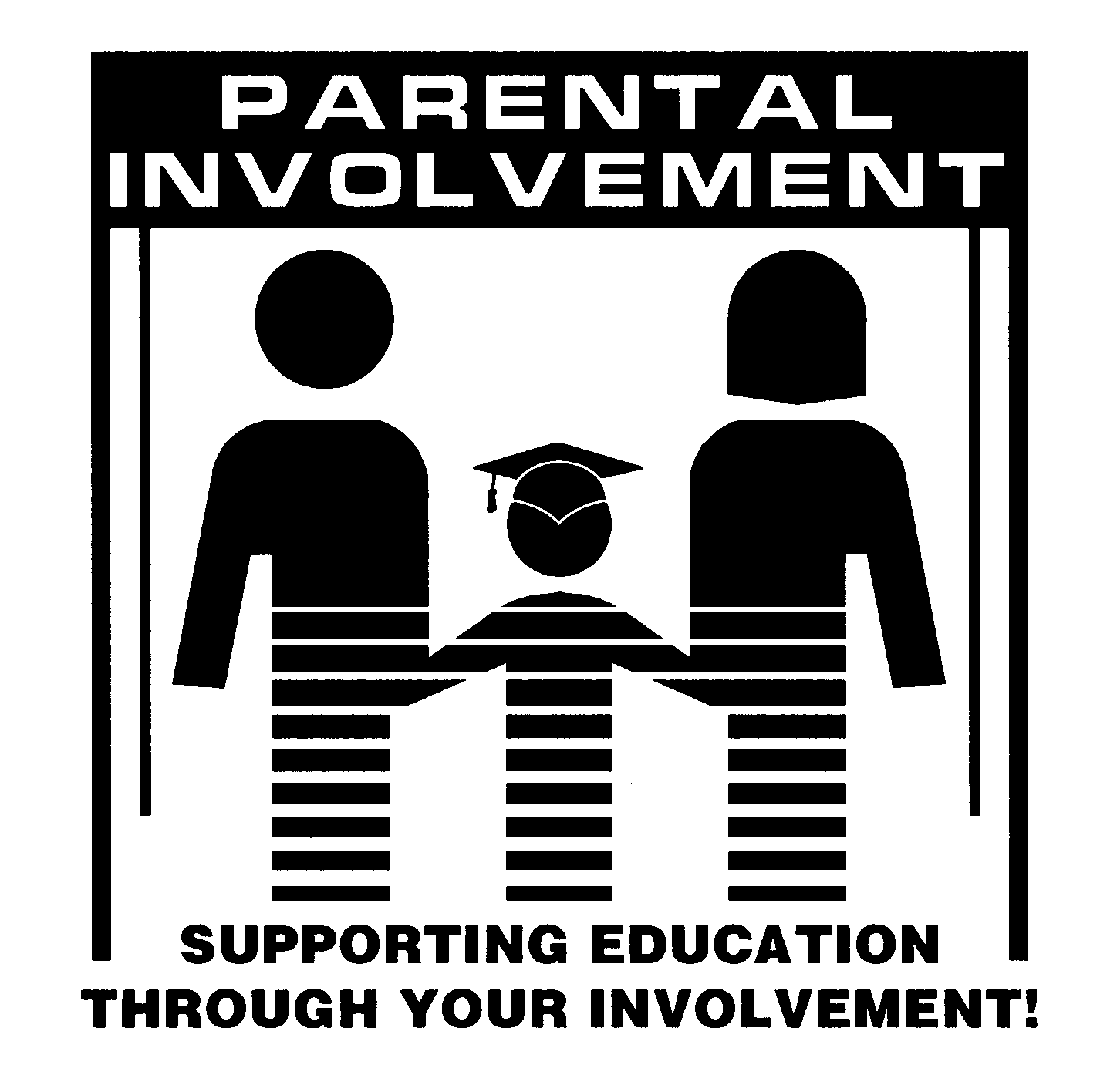 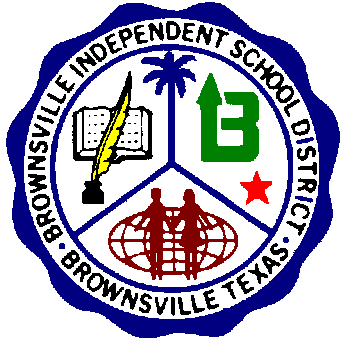 TO PARTICIPATE IN THE FOLLOWING EVENT:LO INVITA A PARTICIPAR EN EL SIGUIENTE EVENTO:DPAC-TITLE I REVIEW & GOOD HOME & SCHOOL BEHAVIORREPASO DEL DPAC-TITULO I y EL BUEN COMPORTAMIENTO EN LA CASA Y LA ESCUELADate/Fecha:	       Thursday, April 13, 2017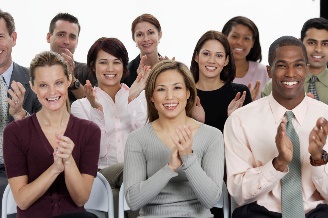 		       Jueves, 13 de abril de 2017Location/Lugar:    Room #213 / Salón #213                                                    Time/Hora:	        9:00-10:30a.m.Presenters/Oradores: Angélica Piñales, Silvia Sánchez, Mrs. BalboaFor more information contact:   María G. Contreras, Parent Liaison, (956) 698-0718BISD does not discriminate on the basis of race, color, national origin, sex, religion, age, disability or genetic information in employment or provision of services, programs or activities. WELCOMES YOUTO PARTICIPATE IN THE FOLLOWING EVENT:LO INVITA A PARTICIPAR EN EL SIGUIENTE EVENTO:DPAC-TITLE I REVIEW & GOOD HOME & SCHOOL BEHAVIORREPASO DEL DPAC-TITULO I y EL BUEN COMPORTAMIENTO EN LA CASA Y LA ESCUELA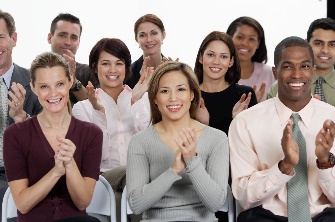 Date/Fecha:	        Thursday, April 13, 2017		       Jueves, 13 de abril de 2017Location/Lugar:     Room #213 / Salon #213                                                                                                           Time/Hora:	        9:00-10:30a.m.Presenters/Oradores: Angélica Piñales, Silvia Sánchez, Mrs. BalboaFor more information contact:  María G. Contreras, Parent Liaison, (956) 698-0718BISD no discrimina a base de raza, color, origen nacional, sexo, religión, edad, discapacidad o información genética en el empleo o la disposición de servicios, programas o actividades.